Prijzen op 1 januari 2022 - onder voorbehoud van prijswijzigingenVoor alle informatie m.b.t. de dranken en horecamateriaal kan u terecht bij Ann Staelens (gsm: 0478/915.116)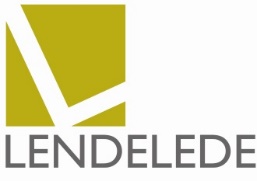 CULTUURDIENST LENDELEDEA. Dassonvillelaan 38860 LendeledeT. 051 31 58 70 F. 051 30 10 48cultuur@lendelede.beVereniging:Verantwoordelijke:Adres:Data:Activiteit:Gehuurde ruimte:BESTELBON DRANKEN (verplicht af te nemen)BESTELBON DRANKEN (verplicht af te nemen)BESTELBON DRANKEN (verplicht af te nemen)BESTELBON DRANKEN (verplicht af te nemen)BESTELBON DRANKEN (verplicht af te nemen)BESTELBON DRANKEN (verplicht af te nemen)SOORTSOORTSOORTPRIJS per flesaantal bakkenaantal bakkenMaes Pils VAT 50L (GC Den Tap)Maes Pils VAT 50L (GC Den Tap)Maes Pils VAT 50L (GC Den Tap)€ 145,00 Maes Pils VAT 20L DAVID (Zaal Lindelei)Maes Pils VAT 20L DAVID (Zaal Lindelei)Maes Pils VAT 20L DAVID (Zaal Lindelei)€ 65,00 Maes Pils FLES 25 clMaes Pils FLES 25 clMaes Pils FLES 25 cl€ 0,85 Rodenbach 25 clRodenbach 25 clRodenbach 25 cl€ 1,10 Grimbergen Blond 33 clGrimbergen Blond 33 clGrimbergen Blond 33 cl€ 1,55 Grimbergen Double (bruin) 33 clGrimbergen Double (bruin) 33 clGrimbergen Double (bruin) 33 cl€ 1,55 Grimbergen Triple 33 clGrimbergen Triple 33 clGrimbergen Triple 33 cl€ 1,85 Brugs Witbier 25 clBrugs Witbier 25 clBrugs Witbier 25 cl€ 0,90Geuze Lambic (Mort Subite) 25 clGeuze Lambic (Mort Subite) 25 clGeuze Lambic (Mort Subite) 25 cl€ 1,30 Kriek Lambic (Mort Subite) 25 clKriek Lambic (Mort Subite) 25 clKriek Lambic (Mort Subite) 25 cl€ 1,30 Duvel 33 cl	Duvel 33 cl	Duvel 33 cl	€ 1,70 Hapkin 33 clHapkin 33 clHapkin 33 cl€ 1,65 Carlsberg 25clCarlsberg 25clCarlsberg 25cl€ 1,25 Omer Blonde 33 clOmer Blonde 33 clOmer Blonde 33 cl€ 2,00Kwaremont blond 33 clKwaremont blond 33 clKwaremont blond 33 cl€ 1,60 Westmalle Dubbel 7% 33 clWestmalle Dubbel 7% 33 clWestmalle Dubbel 7% 33 cl€ 1,60 Westmalle Tripel 9,5% 33 clWestmalle Tripel 9,5% 33 clWestmalle Tripel 9,5% 33 cl€ 1,95 Maes 0,0% 25 clMaes 0,0% 25 clMaes 0,0% 25 cl€ 0,75 Carlsberg 0.0% 25 clCarlsberg 0.0% 25 clCarlsberg 0.0% 25 cl€ 1,05Water bruisend Ginstberg 1LWater bruisend Ginstberg 1LWater bruisend Ginstberg 1L€ 0,50    Water plat Ginstberg 1LWater plat Ginstberg 1LWater plat Ginstberg 1L€ 0,50 Coca Cola 1LCoca Cola 1LCoca Cola 1L€ 1,95 Coca Cola 20 clCoca Cola 20 clCoca Cola 20 cl€ 0,60 Coca Cola Zero 1LCoca Cola Zero 1LCoca Cola Zero 1L€ 1,95 Coca Cola Zero 20 clCoca Cola Zero 20 clCoca Cola Zero 20 cl€ 0,60 Limonade Lemon Green Ginstberg 1LLimonade Lemon Green Ginstberg 1LLimonade Lemon Green Ginstberg 1L€ 1,00 Tonissteiner Citron Fit 20 clTonissteiner Citron Fit 20 clTonissteiner Citron Fit 20 cl€ 0,70 Lipton Ice Tea Regular 25 clLipton Ice Tea Regular 25 clLipton Ice Tea Regular 25 cl€ 0,90 Schweppes Tonic 25 clSchweppes Tonic 25 clSchweppes Tonic 25 cl€ 1,05 OPTIONEEL (niet verplicht af te nemen!)OPTIONEEL (niet verplicht af te nemen!)OPTIONEEL (niet verplicht af te nemen!)OPTIONEEL (niet verplicht af te nemen!)OPTIONEEL (niet verplicht af te nemen!)OPTIONEEL (niet verplicht af te nemen!)Fruitsap Minute Maid Orange 20 clFruitsap Minute Maid Orange 20 clFruitsap Minute Maid Orange 20 cl€ 0,65 Fruitsap VARESA Orange 1LFruitsap VARESA Orange 1LFruitsap VARESA Orange 1L€ 2,50 Witte Wijn Cuvée De Ropiteau 75 clWitte Wijn Cuvée De Ropiteau 75 clWitte Wijn Cuvée De Ropiteau 75 cl€ 6,25 Rosè Wijn Cuvée De Ropiteau 75 clRosè Wijn Cuvée De Ropiteau 75 clRosè Wijn Cuvée De Ropiteau 75 cl€ 6,25 Rode Wijn Cuvée De Ropiteau 75 clRode Wijn Cuvée De Ropiteau 75 clRode Wijn Cuvée De Ropiteau 75 cl€ 6,25 Cava Pupitre 75 clCava Pupitre 75 clCava Pupitre 75 cl€ 9,50Koffie pouch pad (2 L) + melk + suiker + koekjeKoffie pouch pad (2 L) + melk + suiker + koekjeKoffie pouch pad (2 L) + melk + suiker + koekje€ 2,25Koffiedouche (100 tassen) - Koffie zelf voorzien (500 g)Koffiedouche (100 tassen) - Koffie zelf voorzien (500 g)Koffiedouche (100 tassen) - Koffie zelf voorzien (500 g)gratis